Publicado en Madrid el 13/03/2014 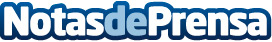 Paco Roncero Presenta “Pantagruelius”, La Aplicación Para Comer Y Cocinar En Casa – 2.0La mejor manera de ahorrar tiempo y dinero y no desaprovechar ni un sólo producto de nuestra despensa: Bienvenido al consumo programado de 	alimentos y a la optimización de recursos.Datos de contacto:Carolina León Alonsowww.Pantagruelius.com917251373Nota de prensa publicada en: https://www.notasdeprensa.es/paco-roncero-presenta-pantagruelius-la Categorias: Medicina Nutrición Gastronomía Eventos E-Commerce Dispositivos móviles http://www.notasdeprensa.es